Name: ______________ Class: ___ Number: ___ Date: ___/___BALLS QUIZ 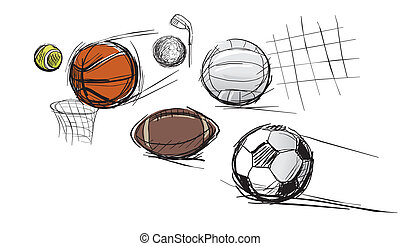 GAME ____________________________________________________________________________________________________________________________________________________________________________________________________________________________________________________________________________________________________________________________________________________________________________________________________________________________________________________________________________________________________________________________________________________________________________________________________________________________________________________________________________________________________________________________________________________________________________________________________________WRITING TIMEWhat is the most beautiful season in Japan?___________________________________________________________________________________________________________________________________________________________________________________________________What are used by students at school?___________________________________________________________________________________________________________________________________________________________________________________________________What do you want to do next year?___________________________________________________________________________________________________________________________________________________________________________________________________What do you have to do at home?___________________________________________________________________________________________________________________________________________________________________________________________________What animals are seen in this area?___________________________________________________________________________________________________________________________________________________________________________________________________What food is made in your home town?___________________________________________________________________________________________________________________________________________________________________________________________________Where have you been this year?___________________________________________________________________________________________________________________________________________________________________________________________________What do you do in your free time? How long have you enjoyed it?___________________________________________________________________________________________________________________________________________________________________________________________________What must you not do at home?___________________________________________________________________________________________________________________________________________________________________________________________________What is the best place to visit in Niigata?___________________________________________________________________________________________________________________________________________________________________________________________________QUESTIONS FOR QUIZ GAME例. What was built in 1964?How many times have you been to Tokyo?Have you ever been to China?How long has Nishikori played tennis?What do you have to do at home?What must you not do at school?What does she want to be?Where are curry and nan eaten?When was Robert born?Who is chalk used by?What are bigger than dogs?What is the longest river in Japan?What is more important than school?